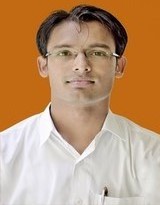                 			Mr. PAWAN D. KALE				Assistant Professor,				Department of Electronics & Telecommunication,				Shri Sant Gajanan Maharaj College of Engineering, Shegaon.				E-mail ID: pawankale1989@yahoo.co.in					      pawankale@ssgmce.ac.in 				Mobile No.: 9168369706QualificationPh.D. (Pursuing)M. Tech (Electronic System and Communication)B.E. (Electronics & Telecommunication)Area of SpecializationElectromagneticsAntenna DesignAnalog and Digital CommunicationExperience9 YearsCourses TaughtElectromagnetic FieldFiber opticsCommunication EngineeringDigital CommunicationDigital Signal ProcessingSatellite CommunicationMEMBERSHIP OF     SCIENTIFIC AND PROFESSIONAL BODIESLife time membership of Indian Society for Technical Education (ISTE), New Delhi.PUBLICATIONS        Journals        Conferences        BooksPawan D. Kale, D. S. Chaudhari, “A Review on Maximum Power Point Tracking (MPPT) Controlling Methods for A Photovoltaic System,” International Journal of Emerging Science and Engineering (IJESE) ISSN: 2319–6378, Volume-1, Issue 5, March 2013, pp. 15-19.Pawan D. Kale, D. S. Chaudhari, “A Study of Efficient Maximum Power Point Tracking Controlling Methods for Photovoltaic System,” Int. Journal of Advanced Research in Computer Science and Software Engineering, ISSN: 2277 128X, vol.3, No.3, Mar. 2013, pp. 215-219.Pawan D. Kale, Mithilesh Naphade, Payal Wankhade, Dipika Deotalu, “Design of Multifunctional Microstrip Patch Antenna for Linear Polarization by using HFSS 13,” Int. Journal of Advanced Research in Computer Science and Software Engineering, ISSN: 2277 128X, vol.6, Issue 2, Feb. 2016, pp. 191-195.P. D. Kale,  G. N. Raut, N. R. Patel, R. B. Lanjewar, “Design and Implementation of PSoC Microcontroller Based Photovoltaic System,” International Conference on Circuit, Power and Computing Technologies [ICCPCT], Year 2014, pp. 1257-1262.G. N. Raut,  P. D. Kale, N. R. Patel, “General Framework for Metricular Analysis of Fused Thermal Images,” International Conference on Telecommunication & Computing [ICTC], Year 2013.D. P. Tulaskar, P. D. Kale, S. G. Nemane, “An Automated Warehouse Management System, Journal of scientific research and reports, Year 2022.RESEARCH GUIDLINESM.E. (02)Workshop STTPs/Conference Attended/Organized  Attended workshop on “RF and   Microwave Communication: Fundamentals, Design and Applications” from 3/12/2013 to 7/12/2013 at Sant Gajanan Maharaj College of Engineering, Shegaon.Attended Faculty development programme from 12/12/2013 to 24/12/2013 at Sant Gajanan Maharaj College of Engineering, Shegaon.Attended Two week ISTE workshop on “signals and systems” from 2/1/2014 to 12/1/2014, conducted by IIT Kharagpur at Sant Gajanan Maharaj College of Engineering, Shegaon.Participated in Two week ISTE workshop on “Computer Programming” conducted by IIT Bombay from 20/5/2014 to 21/6/2014 at Sant Gajanan Maharaj College of Engineering, Shegaon.Attended Two days workshop on “DSP design using Xilinx FPGA” from 3/7/2014 to 4/7/2014 organised by dept. of EXTC in collaboration with CoreEL technologies, Pune held at Sant Gajanan Maharaj College of Engineering, Shegaon.Participated in a two week ISTE workshop on “Control Systems” conducted by IIT Kharagpur from 2nd to 12th December 2014 held at Sant Gajanan Maharaj College of Engineering, Shegaon.Participated in the Faculty Development Programme held on 31st March 2016 at TCS sahayadri Park, Pune.Participated in a two week ISTE STTP on “CMOS, Mixed Signal and Radio frequency VLSI Design” conducted by IIT Kharagpur from 30/1/2017 to 4/2/2017 at Sant Gajanan Maharaj College of Engineering, Shegaon.Attended two week STTP on “Recent Trends in Antenna Design & Networking with emphasis on RF Planning” from 24/4/2017 to 4/5/2017 held at Sipna College of Engg. & Technology, Amravati.10.   Attended Two days workshop on “Research Methodology” held at Shri Sant Gajanan Maharaj College of Engineering, Shegaon from 22nd to 23rd August 2017.11. Participated in three days faculty development programme on “Empowering Academic Excellence with an Overview of Industry 4.0” from 21/12/17 to 23/12/17 at Sipna College of Engg. & Technology, Amravati in association with COE, Pune.12. Attended short term training course on “Signal Processing for Engineers” from 19/11/18 to 24/11/18 at Government College of Engineering, Amravati.13. Participated in 1 week FDP on “Advance Communication Engineering” 7/12/20 to 11/12/20 organized by ATAL at Bharati vidyapith college of engg., Navi Mumbai.14. Participated in 1 week FDP on “Modelling, Measurement and Research Trends in Microstrip Patch Antenna” from 20/07/21 to 25/07/21 at VIOMATFW, Hyderabad.15. Participated in 2 Days FDP on “Artificial Intelligence in Healthcare” from 10/6/21 to 11/6/21 at RCPIT Shirpur.16. Participated in 2 week hands on training program on “RF circuits and Antenna” from 1-12 Feb.21 at SSGMCE, Shegaon.17. Participated in 1 week STTP on “Electromagnetics: Recent trends and Future applications” from 28-2-22 to 5-3-22 organized by IIT Indore.Other Administrative/ Authority / WorkTraining and Placement departmental coordinator : Year 2015-16 onwardsHold down a job of Warden in boy’s hostel of SSGMCE, Shegaon for 2 yearsHave done a job of faculty coordinator in ESSA for 2 years Worked as a Class Counselor of second and third year EXTC students for 3 yearsWorked as a departmental Seminar Coordinator for 2 years.